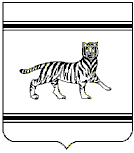 Муниципальное образование «Бабстовское сельское поселение»Ленинского муниципального района Еврейской автономной области СОБРАНИЕ ДЕПУТАТОВ24.01.2013                                                                                                             № 397РЕШЕНИЕс.БабстовоОб утверждении графика отчетов депутатов второго созыва  Собрания депутатов муниципального образования «Бабстовское сельское поселение» перед избирателями на 2013 годВ соответствии с Уставом муниципального образования «Бабстовское сельское поселение» Собрание депутатов РЕШИЛО:             1. Утвердить прилагаемый график  отчетов депутатов Собрания депутатов  муниципального образования «Бабстовское сельское поселение» перед избирателями на 2013 год.2.  Контроль за исполнением настоящего решения возложить на постоянную комиссию Собрания депутатов по регламенту и депутатской этике (А.Н. Дернова).3. Опубликовать настоящее решение  в «Информационном бюллетене» Бабстовского сельского поселения .  4. Настоящее решение вступает в силу со дня его подписания.Председатель Собрания депутатов                                                      С.П.Зеленский                                                                                      УТВЕРЖДЕН                                                                                   решением Собрания депутатов                                                                                   от  24.01.2013 № 397                                                                                                                                                                                                                                                                                                                                                                                                                                                                                                                                                                                                                                                                                                                                                                                                                                                                                                                                                                                                                                                                                                                                                                                                                                                                                                                                                                                                                                                                                                                                                                                                                                                                                                                                                                                                                                                                                                                                                                                                                                                                                                                                                                                                                               Графикотчета депутатов Собрания депутатов второго созыва муниципального образования «Бабстовское сельское поселение» перед избирателями на 2013 годМуниципальное образование «Бабстовское сельское поселение»Ленинского муниципального районаЕврейской автономной областиСОБРАНИЕ ДЕПУТАТОВРЕШЕНИЕ 24.01.2013                                                                                                            № 398с. БабстовоО графике приёма избирателей депутатами Собрания депутатов второго созыва муниципального образования «Бабстовское сельское поселение» на 2013 годВ соответствии с регламентом Собрания депутатов Бабстовского сельского поселения второго созыва Собрание депутатов РЕШИЛО:1. Утвердить прилагаемый график приёма избирателей депутатами Собрания депутатов муниципального образования «Бабстовское сельское поселение» на 2013 год.2. Настоящее решение опубликовать в «Информационном бюллетене» Бабстовского сельского поселения. 3. Контроль за исполнение настоящего решения возложить на  постоянную комиссию Собрания депутатов по регламенту и депутатской этике (А.Н.Дернова). 4. Настоящее решение вступает в силу после дня его официального опубликования.Председатель Собрания депутатов                                                      С.П.Зеленский                                                                                 Утверждено                                                                               решением Собрания депутатов                                                                                от  24.01.2013 № 398ГРАФИКприёма избирателей депутатами Собрания депутатов муниципальногообразования «Бабстовское сельское поселение» на 2013 год№ п/пНаименование решения№  решенияДата решения1Об утверждении графика отчетов депутатов второго созыва Собрания депутатов муниципального образования «Бабстовское сельское поселение» перед избирателями на 2013 год39724.01.20132О графике приема избирателей депутатами Собрания депутатов второго созыва муниципального образования «Бабстовское сельское поселение» на 2013 год39824.01.2013№ п/пФамилия, имя, отчество депутатаСрок исполненияМесто проведения отчетов1Богданова Елена НиколаевнафевральМОУ НОШ с.Бабстово2Дернова Анастасия НиколаевнамайСДК с.Бабстово3Зварич Юрий ВикторовичапрельАдминистрация  с.Бабстово4Зеленский Сергей ПавловичмартАдминистрация  сельского поселения, дома культуры сельского поселения.5Мичурин Александр КонстантиновичавгустОАО «Славянка»6Птицына Танзиля РавильевнаиюньМДОУ с.Бабстово Д/сад «Малыш»7Стефаненко Надежда АнатольевнаапрельБабстовская амбулатория8Яскевич Татьяна ФедоровнаиюльБабстовская амбулатория№ п/пФамилия, имя, отчество депутата, номер избирательного округа, должность, рабочий телефонДень недели, время, место приёма граждан1Зеленский Сергей Павлович, депутат от избирательного округа № 1, председатель Собрания депутатов, тел:39-3-17Среда, пятница с 9-00 до 13-00 в помещении администрации Бабстовского сельского поселения, кабинет председателя Собрания депутатов2Зварич Юрий Викторович, депутат от избирательного округа № 1, заместитель председателя Собрания депутатов, тел: 39-3-17Вторник первой и третьей недели месяца, с 14-00 до 15-00 часов в помещении администрации Бабстовского сельского поселения, кабинет председателя Собрания депутатов3Богданова Елена Николаевна, депутат от избирательного округа № 1, учитель муниципального образовательного учреждения начальная общеобразовательная школа с.Бабстово, тел:39-1-15Пятница первой и третьей недели месяца с 13-00 до 14-00 часов в помещении муниципального образовательного учреждения начальная общеобразовательная школа с.Бабстово, кабинет классного руководства4Дернова Анастасия Николаевна,депутат от избирательного округа № 2, библиотекарь СДК  с.Бабстово, тел:39-3-61Вторник второй и четвертой недели месяца, с 12-00 до 13-00 часов в помещении сельского дома культуры с.Бабстово, кабинет библиотеки5Мичурин Александр Константинович,депутат от избирательного округа № 1, мастер ООО «Славянка» тел сотов: 89246426197Пятница второй и четвертой недели месяца с 12-00 до 13-00 в помещении администрации Бабстовского сельского поселения, кабинет председателя Собрания депутатов6Яскевич Татьяна  Федоровна,депутат от избирательного округа № 2, патронажная участковая медицинская сестра детского населения амбулатории с.Бабстово, МУЗ Ленинской ЦРБтел: 39-2-21Пятница первой и третьей недели месяца, с 12-00 до 13-00 часов в помещении амбулатории с.Бабстово, кабинет педиатра7Стефаненко Надежда Анатольевна,депутат от избирательного округа № 2, медицинский фельдшер  скорой помощи амбулатории с.Бабстово МУЗ Ленинской ЦРБ  тел: 39-2-21Четверг первой и третьей недели месяца с 15-30 до 16-30 часов в помещении амбулатории с.Бабстово, кабинет скорой помощи 8Птицына Танзиля Равильевна, депутат от избирательного округа № 2, заведующая детским садом «Малыш» муниципального дошкольного общего учреждения с.Бабстовотел: 39-2-56Среда первой и четвертой недели месяца с 12-00  до  13-00 часов  в  помещении детского сада «Малыш», кабинет заведующего детским садом.